ΠΑΣΧΑ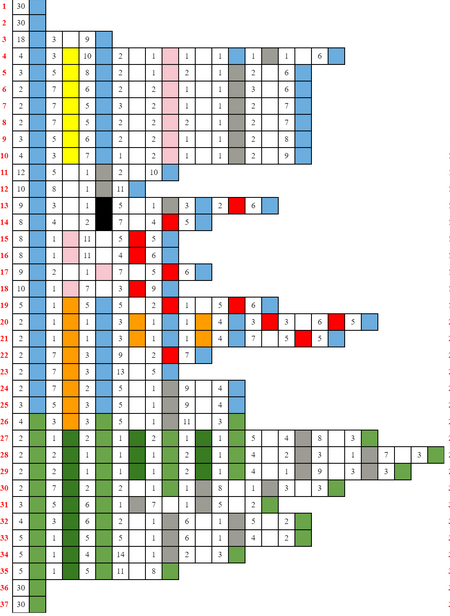 